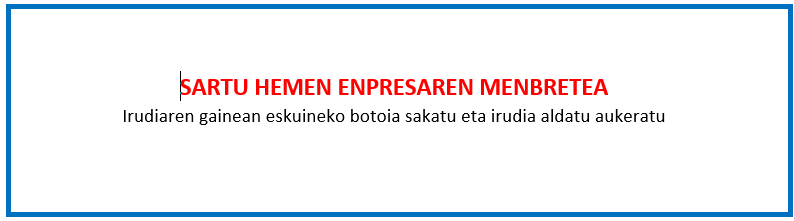 III.ERANSKINA  BESTELAKO LAGUNTZEN ADIERAZPENA Lekua eta data                                                                         ,  2023ko                                             (a)ren             a.Sinadura eta enpresaren zigilua “Innobideak-kudeabide programa“ 2022ko deialdiaDeklaratzailea :Deklaratzailea :Deklaratzailea :NA  Kargua EnpresaEnpresaIFZ  Proiektuaren izena  Proiektuaren izena  Proiektuaren izena  Proiektuaren izena  Goian aipatutako deklaratzaileak egiaztatzen du nahiko ahalmen duela ondorengo ZINPEKO ADIERAZPENA aurkezteko Goian aipatutako deklaratzaileak egiaztatzen du nahiko ahalmen duela ondorengo ZINPEKO ADIERAZPENA aurkezteko Goian aipatutako deklaratzaileak egiaztatzen du nahiko ahalmen duela ondorengo ZINPEKO ADIERAZPENA aurkezteko Enpresa honek, gaur artean herri erakundeetan nahiz pribatuetan beste laguntzak eta subentzioak ez du eskatu eta/edo eskuratu  egitasmo honegatik.Enpresa honek, gaur artean herri erakundeetan nahiz pribatuetan beste laguntzak eta subentzioak ez du eskatu eta/edo eskuratu  egitasmo honegatik.Enpresa honek, gaur artean herri erakundeetan nahiz pribatuetan beste laguntzak eta subentzioak ez du eskatu eta/edo eskuratu  egitasmo honegatik.Era berean, gaurtik aurrera edozein herri erakundeetan nahiz pribatutan egitasmo honegatik enpresa honek   aurkezten duen laguntza eskaera ororen berri emateko konpromisua hartzen du.Era berean, gaurtik aurrera edozein herri erakundeetan nahiz pribatutan egitasmo honegatik enpresa honek   aurkezten duen laguntza eskaera ororen berri emateko konpromisua hartzen du.Era berean, gaurtik aurrera edozein herri erakundeetan nahiz pribatutan egitasmo honegatik enpresa honek   aurkezten duen laguntza eskaera ororen berri emateko konpromisua hartzen du.